                                                                   Черненко Валентин Дмитриевич                                                             квалификационная категория                                                                   «специалист второй категории»,                                                             учитель физической культуры                                                                             Муниципальное                                                                      общеобразовательное                                                                       учреждение  «Школа №119 города                                                                     Донецка»Спортивный праздник «Веселые старты» для учащихся 4-х классовЦель: создание благоприятного эмоционального состояния у детей посредством активизации двигательной деятельности.Задачи:
- привлечение детей к регулярным занятиям физической культурой;
- организация внеклассной спортивно-массовой работы;- развитие координации движений, ловкости, быстроты;- воспитание доброжелательного отношения к соперникам, чувства коллективизма, ответственности перед командой.Инвентарь и оборудование:  волейбольные мячи, обруч гимнастический – 2 шт., мел, свисток, гимнастическая скамейка, карточки с примерами.Ход мероприятияУчитель физической культуры приглашает участников «Веселых стартов» к построению.Ведущий: Здравствуйте, дорогие ребята, подлинные любители спорта, ценители красоты и здоровья! Сегодня мы отправляемся с вами в  замечательную страну Спортландию. Сейчас прозвучат ее позывные. (Звучит фоновая музыка для начала праздника). Вы стали её гражданами. Подтверждение этому наши соревнования, в которых принимают участие 2 команды по 6 человек учащихся 4-го класса.Приветствуем участников, всем командам желаем успехов в спортивной борьбе! Я призываю команды к честной спортивной борьбе, желаю вам успеха. Пусть победит сильнейший, а в выигрыше пусть останутся наша дружба и сплоченность! (Звучит песня А. Пахмутовой и Н. Добронравова «Герои спорта») Ведущий: А сейчас мы познакомимся с главными действующими лицами наших «Веселых стартов». (Монтаж)Посмотрите-ка, у нас    Здесь собрался целый класс.Все хотят соревноваться     Пошутить и посмеяться,     Силу ловкость показать       И сноровку доказать.С нами здесь еще учительница –     Наша классная руководительница.    Спокойно беспокоится,    Обо всех заботится.    Подскажет и поможет    И нас порой пристрожит.Чтобы провести соревнование,    Нам нужен опытный судья.    Такое видно уж призванье –     Судьей, конечно, буду я!    И еще хочу добавить   И арбитров вам представить: - Мы попросили их принять участие в нашем празднике в качестве главных спортивных судей, приглашаем их занять место за судейским столиком.Ведущий:На спортивную площадкуПриглашаем вас сейчас.Праздник спорта и здоровьяНачинается у нас.Спорт не любит ленивых,
Тех, кто быстро сдается.
Ненадежных, трусливых.
Он над ними смеется.Благосклонен он очень
К тем, кто духом силен.
И победы дарует
Лишь выносливым он.- Команды, на старт!Судья: Объявляю товарищескую встречу между командами учащихся открытой. Соревнования пройдут по нескольким видам. Напоминаю, что за победу в каждом виде команда–победительница получает 2 очка, проигравшая команда не получает очков, в случае ничейного исхода, если таковой будет, команды получают по 1 очку.1 конкурс. Представление команд. ПриветствиеКомандам дается слово для представления своей команды. Судьи оценивают содержание приветствия, организованность, сплоченность команд, остроумие и т.д.Команда «Стрела» Девиз:Как стрела, мы будем мчаться,Вам за нами не угнаться!Команда «Молния»Девиз:Мы как молния сверкнем,Победим – призы возьмем!- А сейчас капитаны зачитают торжественную клятву от имени участников соревнований. (Капитаны читают клятву и встают в строй)Торжественная клятваОт имени всех участников соревнований торжественно клянемся:Участвовать в этих соревнованиях, соблюдая правила, по которым они проходят, и, уважая заведомо слабого соперника.Клянемся бежать только в указанном судьей направлении – шаг вправо, шаг влево считается попыткой к бегству.Клянемся передвигаться только на тех конечностях, которые разрешают правила.Клянемся соблюдать олимпийский девиз «Быстрее, выше, сильнее», что значит: быстрее ветра не бежать, выше крыши не прыгать.Клянемся на поворотах резко не тормозить и вовремя включать стоп – сигнал.Клянемся соревноваться в истинно спортивном духе во славу спорта и во имя чести своей команды.2. Разминка(Музыка «Для зарядки»)Перед любым соревнованием нужно как следует провести разминку, подготовить свое тело к физическим нагрузкам, размять все мышцы, все как полагается у серьезных спортсменов. Сейчас команды одновременно будут проводить разминку под руководством своих капитанов, а мы посмотрим, насколько качественно, эффективно, весело и опять-таки дружно и согласованно команды подготовят себя к дальнейшим стартам. Пожалуйста, музыку для разминки.Подвести результаты приветствия и разминки.3. «Кривоножки»Мяч между ног. Добежать до отметки и обратно  (можно придерживать мяч руками).4. «Каракатица»Команды выстраиваются на линии старта в колонну по одному. По сигналу первый участник передвигается каракатицей (исходное положение сидя на полу, руки в упоре сзади, лицом вперед) до поворотной стойки (12м), оббегает её и возвращается бегом к команде. Выигрывает команда, первая закончившая задание.«Полоса препятствий»    Бег до определенной отметки с проведением обруча через себя. Возвращение назад.  «Кто дальше?»Команды выстраиваются на линии старта в колонну по одному. Первый участник прыгает со стартовой черты, остальные – с мест приземления предыдущего участника. Побеждает команда, последний участник которой окажется дальше других.7. «Переправа»Команды выстраиваются на линии старта в колонну по одному. Перед каждой командой на расстоянии  стоит стойка, возле неё капитан. По сигналу капитан бежит к своей команде, захватывает первого участника в колонне, и возвращаются к стойке. Капитан остается у стойки, первый участник бежит за следующим и т.д. Выигрывает команда, первая закончившая переправу.8. «Собери урожай»В конце зала лежит обруч. Первый участник держит 3 мяча, бежит до обруча, на противоположной стороне зала. Оставляет мячи и возвращается. Второй бежит, забирает мячи и т. д.Ведущий: Перед подведением итогов отдохнем, помогите сочинить стихи:
Я начну, а вы кончайте.
Дружно хором отвечайте.
Игра веселая футбол – 
Уже забили первый… (гол).
Вот разбежался быстро кто-то,
И без мяча влетел в … (ворота).
А Петя мяч ногою хлоп – 
И угодил мальчишке в … (лоб).
Хохочет весело мальчишка,
На лбу растет большая … (шишка).
Но парню шишка нипочем,
Опять бежит он за …(мячом).Ведущий:Итак, наш праздник завершен, 
А в жюри итог не подведен. 
Не ошибиться им желаем, 
А мы немного поиграем!Загадки для зрителейМеня хлопали лопатой, 
Меня сделали горбатой. 
Меня били, колотили, 
Ледяной водой облили, 
А потом с меня, крутой, 
Все скатилися гурьбой. 
(Горка)Ног от радости не чуя, 
С горки снежной вниз лечу я! 
Стал мне спорт родней и ближе. 
Кто помог мне в этом
(Лыжи)   На рояль я не похожа, 
Но педаль имею тоже. 
Кто не трус и не трусиха, 
Прокачу того я лихо. 
У меня мотора нет. 
Как зовусь?
(Велосипед)Взял дубовых два бруска, 
Два железных полозка. 
На бруски набил я планки. 
Дайте снег! Готовы... 
(Санки)Ведущий:
Да здравствуют сетки, мячи и ракетки,
Зеленое поле и солнечный свет.
Да здравствует отдых, борьба и походы,
Да здравствует радость спортивных побед!
Соревновались все на славу,
Победители по праву
Похвал достойны и награды,
И мы призы вручить им рады.

          Построение команд для подведения итогов, награждения и закрытия праздника. (Звучит музыка для церемонии награждения)Ведущий: Всем спасибо. До новых встреч.
НАГРАДЫ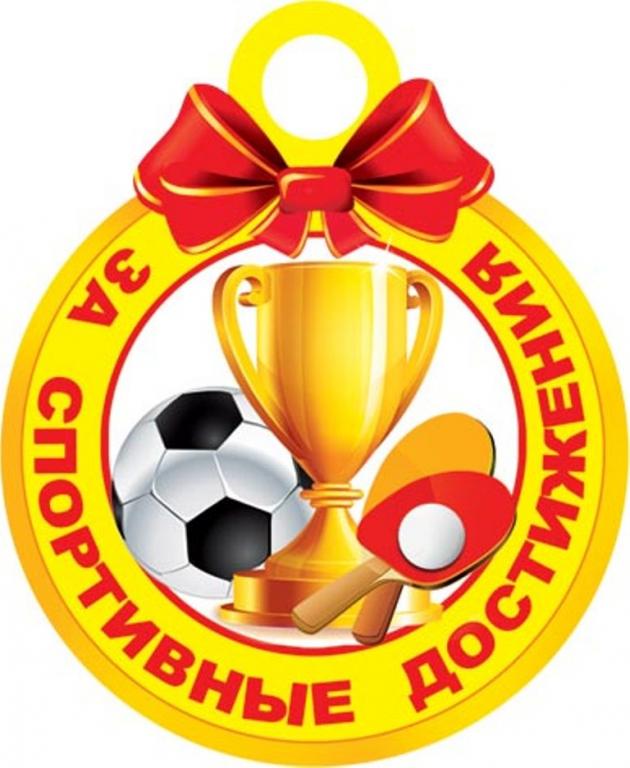 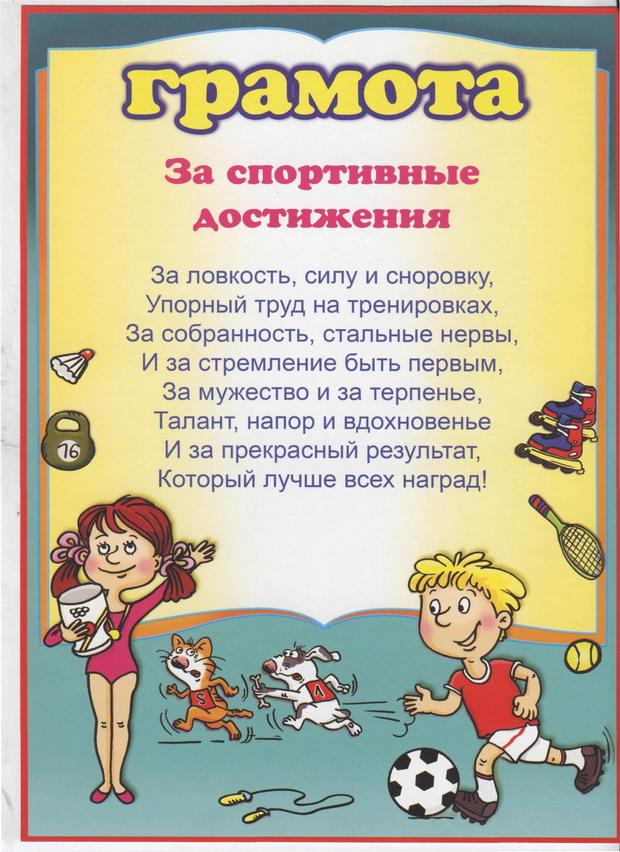 ДЛЯ БОЛЕЛЬЩИКОВОле-Оле (название команды)Вперед! Вперед! Вперед!Ни шагу назад, а только вперед,Победа нас ждет! Победа нас ждет!Знают взрослые и детиЛучше (название команды) нет на свете!Протокол соревнований«Веселые старты»среди учащихся 4-х классов№Вид программы1 команда«Стрела»2 команда «Молния»1Приветствие 2Разминка 3Кривоножки4Каракатица5Полоса препятствий6Кто дальше?7Переправа8«Собери урожай»Общее количество баллов Общее количество баллов Занятое место Занятое место 